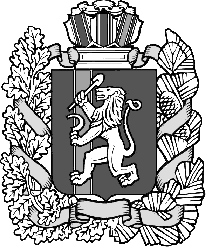 Администрация Дзержинского сельсовета Дзержинского района Красноярского краяПОСТАНОВЛЕНИЕс. Дзержинское14.04.2021                                                                                                № 45-пО мерах по обеспечению пожарной безопасности объектов и населённых пунктов Дзержинского сельсовета в весенне-летний пожароопасный период 2021 годаНа основании Федеральных законов «О защите населения и территорий от чрезвычайных ситуаций природного и техногенного характера» от 21.12.1993 года  № 68-ФЗ, «О пожарной безопасности» от 21.12.1994 года № 69-ФЗ (ред. от 22.12.2020), «Об общих принципах организации местного самоуправления в Российской Федерации» от 06.10.2003 года  № 131-ФЗ и в соответствии со  ст.7,18,  Устава ПОСТАНОВЛЯЮ:1. Утвердить план мероприятий, подлежащих реализации в весенне-летний пожароопасный период на территории Дзержинского сельсовета в 2021 году согласно приложению. 2. Контроль, за исполнением постановления оставляю за собой.3. Опубликовать постановление в газете «Дзержинец».4. Постановление вступает в силу в день, следующий за днём его официального опубликования. Глава  сельсовета                                                                                  А.И. Сонич                                                                                                                                                                                              Приложение 					       к постановлению администрации	                                                                                               сельсовета № 45-п от 14.04.2021 г  ПЛАНмероприятий, подлежащих реализации в весенне-летний пожароопасный период на территории Дзержинского сельсовета в 2021 году№ п/п№ п/пНаименование мероприятияСрокиИсполнителиИсполнителиПроведение заседания КЧС и ПБ с утверждением плана мероприятий на весенне-летний пожароопасный период.Проведение заседания КЧС и ПБ с утверждением плана мероприятий на весенне-летний пожароопасный период.до 9 апреляЧлены КЧС и ПБСоздать необходимый запас горюче-смазочных материалов, огнетушащих средств, пожарно-технического вооружения для ликвидации пожаров.Создать необходимый запас горюче-смазочных материалов, огнетушащих средств, пожарно-технического вооружения для ликвидации пожаров.до 12 апреляВедущий специалист по ГОЧС и ПБ, ПСЧ-39, руководители предприятий предприятий предприятийВосстановить и создать минерализованные полосы (проведение опашки) на территориях населенных пунктов, прилегающих к лесным массивам, опасных объектов экономики (склады ГСМ, нефтебазы и т.п.), свалок бытовых отходов.Восстановить и создать минерализованные полосы (проведение опашки) на территориях населенных пунктов, прилегающих к лесным массивам, опасных объектов экономики (склады ГСМ, нефтебазы и т.п.), свалок бытовых отходов.с учетом местных условий, но не позднее 10 июняВедущий специалист по ГОЧС и ПБ,владельцы нефтебаз и АЗСПровести опашку сельхозугодий, примыкающих к лесному массиву.Провести опашку сельхозугодий, примыкающих к лесному массиву.с учетом местных условий, но не позднее 10 июняСельхозпроизводителиПроверить состояние молниезащиты резервуаров нефтебаз, АЗС, проведение их ремонта.Проверить состояние молниезащиты резервуаров нефтебаз, АЗС, проведение их ремонта.до 19 апреляОНД и ПР по Тасеевскому и Дзержинскому районам, владельцы нефтебаз и АЗСПровести ревизию и ремонт источников наружного противопожарного водоснабжения (пожарные гидранты, водоемы, водонапорные башни), в том числе на территориях предприятий, оборудовать пирсы и подъезды к естественным водоемам, восстановить указатели мест расположения водоисточников с подсветкой в ночное время суток.Провести ревизию и ремонт источников наружного противопожарного водоснабжения (пожарные гидранты, водоемы, водонапорные башни), в том числе на территориях предприятий, оборудовать пирсы и подъезды к естественным водоемам, восстановить указатели мест расположения водоисточников с подсветкой в ночное время суток.до 19 апреляВедущий специалист по ГОЧС и ПБ, руководители организацийПровести мониторинг и подготовку перечня бесхозных строений, отсутствующих указателей улиц, номеров домов, восстановлению отсутствующих указателей.Провести мониторинг и подготовку перечня бесхозных строений, отсутствующих указателей улиц, номеров домов, восстановлению отсутствующих указателей.до 30 апреляГлавный специалист по вопросам ЖКХ, главный специалист по имущественным и земельным отношениямИзготовить (обновить) стенды по пропаганде мер пожарной безопасности в местах общего пользования населенных пунктов.Изготовить (обновить) стенды по пропаганде мер пожарной безопасности в местах общего пользования населенных пунктов.до 14 маяВедущий специалист по ГОЧС и ПБРазработать, тиражировать и распространить памятки о мерах пожарной безопасности в быту, в том числе при пользовании открытым огнем на приусадебных участках в весенне-летний период.Разработать, тиражировать и распространить памятки о мерах пожарной безопасности в быту, в том числе при пользовании открытым огнем на приусадебных участках в весенне-летний период.до 12 апреляВедущий специалист по ГОЧС и ПБОснастить территорию общего пользования, муниципальных учреждений первичными средствами тушения пожаров и противопожарным инвентарем.Оснастить территорию общего пользования, муниципальных учреждений первичными средствами тушения пожаров и противопожарным инвентарем.до 23 апреляВедущий специалист по ГОЧС и ПБ,  руководители муниципальных учрежденийПровести проверку готовности подразделений муниципальной, добровольной пожарной охраны к тушению пожаров, (состояния техники, вооружения, оснащенности), при необходимости принятие мер по их укомплектованию согласно нормам.Провести проверку готовности подразделений муниципальной, добровольной пожарной охраны к тушению пожаров, (состояния техники, вооружения, оснащенности), при необходимости принятие мер по их укомплектованию согласно нормам.до 12 апреляРуководители предприятий и учрежденийРуководители предприятий и учрежденийРуководители предприятий и учрежденийОрганизовать уборку горючих отходов с территорий лесозаготовительных, деревообрабатывающих предприятий, иных пожароопасных производств, а также с территорий, прилегающих к усадьбам граждан, муниципальным учреждениям.Организовать уборку горючих отходов с территорий лесозаготовительных, деревообрабатывающих предприятий, иных пожароопасных производств, а также с территорий, прилегающих к усадьбам граждан, муниципальным учреждениям.до 30 апреля Руководители предприятий, учреждений, жители Руководители предприятий, учреждений, жители Руководители предприятий, учреждений, жителиИнформировать население о принимаемых мерах, проводимых мероприятиях по защите населенных пунктов от пожаров, соблюдении мер пожарной безопасности по месту проживания граждан с использованием возможностей СМИ.Информировать население о принимаемых мерах, проводимых мероприятиях по защите населенных пунктов от пожаров, соблюдении мер пожарной безопасности по месту проживания граждан с использованием возможностей СМИ.в течение всего периодаВедущий специалист по ГОЧС и ПБВедущий специалист по ГОЧС и ПБВедущий специалист по ГОЧС и ПБПровести сходы, собрания жителей по вопросам обеспечения пожарной безопасности в поселениях, реализация принятых на них решений.Провести сходы, собрания жителей по вопросам обеспечения пожарной безопасности в поселениях, реализация принятых на них решений.до 30 апреляГлава сельсовета, ведущий специалист по ГОЧС и ПБГлава сельсовета, ведущий специалист по ГОЧС и ПБГлава сельсовета, ведущий специалист по ГОЧС и ПБГлава сельсовета, ведущий специалист по ГОЧС и ПБОпубликовать в средствах массовой информации материалы о противопожарном состоянии объектов, руководителях предприятий, организаций и гражданах, не выполняющих требования пожарной безопасности.Опубликовать в средствах массовой информации материалы о противопожарном состоянии объектов, руководителях предприятий, организаций и гражданах, не выполняющих требования пожарной безопасности.в     течение всего периодаОНД и ПР по Тасеевскому и Дзержинскому районамОНД и ПР по Тасеевскому и Дзержинскому районамОНД и ПР по Тасеевскому и Дзержинскому районамОНД и ПР по Тасеевскому и Дзержинскому районамПровести занятия с учащимися школ, детьми дошкольного возраста в детских садах о правилах пользования открытым огнем в лесах, других местах с наличием горючих веществ и материалов, включая территории предприятий и бесхозные строения.Провести занятия с учащимися школ, детьми дошкольного возраста в детских садах о правилах пользования открытым огнем в лесах, других местах с наличием горючих веществ и материалов, включая территории предприятий и бесхозные строения.до 30 апреляУправление образования администрации районаУправление образования администрации районаУправление образования администрации районаУправление образования администрации районаРазработать и утвердить формы стимулирования граждан, активно занимающихся профилактикой пожаров и принимающих участие в их тушении.Разработать и утвердить формы стимулирования граждан, активно занимающихся профилактикой пожаров и принимающих участие в их тушении.в течение всего периодаГлава  сельсоветаГлава  сельсоветаГлава  сельсоветаГлава  сельсоветаРазработать и реализовать дополнительные мероприятия по защите объектов и населенных пунктов в условиях сухой и жаркой погоды.Разработать и реализовать дополнительные мероприятия по защите объектов и населенных пунктов в условиях сухой и жаркой погоды.по мере наступления сухой и жаркой погодыВедущий специалист по ГОЧС и ПБ,руководители предприятийВедущий специалист по ГОЧС и ПБ,руководители предприятийВедущий специалист по ГОЧС и ПБ,руководители предприятийВедущий специалист по ГОЧС и ПБ,руководители предприятийОграничить доступ населения в лесные массивы.Ограничить доступ населения в лесные массивы.на период особого противопожарного режимаВедущий специалист по ГОЧС и ПБ Ведущий специалист по ГОЧС и ПБ Ведущий специалист по ГОЧС и ПБ Ведущий специалист по ГОЧС и ПБ Провести очистку от горючих веществ, материалов (сухой травы, мусора, порубочных остатков и т.д.) опор ЛЭП, трансформаторных станций.Провести очистку от горючих веществ, материалов (сухой травы, мусора, порубочных остатков и т.д.) опор ЛЭП, трансформаторных станций.до 5 апреляДиректор ООО СК «Энергия», Начальник Дзержинского РЭС ПАО МРСК «Сибири»Директор ООО СК «Энергия», Начальник Дзержинского РЭС ПАО МРСК «Сибири»Директор ООО СК «Энергия», Начальник Дзержинского РЭС ПАО МРСК «Сибири»Директор ООО СК «Энергия», Начальник Дзержинского РЭС ПАО МРСК «Сибири»Организовать очистку вдоль линий ЛЭП от валежника, порубочных остатков, любых горючих материалов, составляющих угрозу возникновения распространения пожара.Организовать очистку вдоль линий ЛЭП от валежника, порубочных остатков, любых горючих материалов, составляющих угрозу возникновения распространения пожара.до 16 апреляНачальник Дзержинского РЭС ПАО МРСК «Сибири»Начальник Дзержинского РЭС ПАО МРСК «Сибири»Начальник Дзержинского РЭС ПАО МРСК «Сибири»Начальник Дзержинского РЭС ПАО МРСК «Сибири»Организовать проведение разъяснительной работы с руководителями сельскохозяйственных организаций независимо от форм собственности по вопросам обеспечения выполнения постановления Правительства Красноярского края от 14.05.2012 № 192-п «О запрете сельскохозяйственных палов на территории Красноярского края в весенне-летний пожароопасный период».Организовать проведение разъяснительной работы с руководителями сельскохозяйственных организаций независимо от форм собственности по вопросам обеспечения выполнения постановления Правительства Красноярского края от 14.05.2012 № 192-п «О запрете сельскохозяйственных палов на территории Красноярского края в весенне-летний пожароопасный период».до 30 апреляНачальник отдела сельского хозяйстваНачальник отдела сельского хозяйстваНачальник отдела сельского хозяйстваНачальник отдела сельского хозяйстваОбеспечить в границах населенного пункта принятие мер по предотвращению проведения неконтролируемого выжигания хвороста, лесной подстилки, сухой травы на не закрепленных за юридическими лицами, индивидуальными предпринимателями без образования юридического лица и гражданами земельных участков.Обеспечить в границах населенного пункта принятие мер по предотвращению проведения неконтролируемого выжигания хвороста, лесной подстилки, сухой травы на не закрепленных за юридическими лицами, индивидуальными предпринимателями без образования юридического лица и гражданами земельных участков.в течении пожароопасного периодаОНД и ПР по Тасеевскому и Дзержинскому районамОНД и ПР по Тасеевскому и Дзержинскому районамОНД и ПР по Тасеевскому и Дзержинскому районамОНД и ПР по Тасеевскому и Дзержинскому районамОрганизовать круглосуточное наблюдение за пожарной обстановкой в населенных пунктах и патрулирование подведомственной территории, непосредственно примыкающих к лесам, по маршрутам наиболее вероятного распространения лесных пожаров с угрозой населенным пунктам.Организовать круглосуточное наблюдение за пожарной обстановкой в населенных пунктах и патрулирование подведомственной территории, непосредственно примыкающих к лесам, по маршрутам наиболее вероятного распространения лесных пожаров с угрозой населенным пунктам.в течении пожароопасного периода Ведущий специалист по ГОЧС и ПБВедущий специалист по ГОЧС и ПБВедущий специалист по ГОЧС и ПБВедущий специалист по ГОЧС и ПБОрганизовать корректировку патрульных, патрульно-маневренных и маневренных групп, а также организовать деятельность старост населенных пунктов на территории сельсовета.Организовать корректировку патрульных, патрульно-маневренных и маневренных групп, а также организовать деятельность старост населенных пунктов на территории сельсовета.до 12 апреляВедущий специалист по ГОЧС и ПБВедущий специалист по ГОЧС и ПБВедущий специалист по ГОЧС и ПБВедущий специалист по ГОЧС и ПБАктуализировать список внештатных инструкторов по пожарной безопасности. Организовать их сбор и провести инструктаж по вопросу действий в предстоящий весенне-летний пожароопасный период.Актуализировать список внештатных инструкторов по пожарной безопасности. Организовать их сбор и провести инструктаж по вопросу действий в предстоящий весенне-летний пожароопасный период.до 12 апреляНачальник ПСЧ-39Начальник ПСЧ-39Начальник ПСЧ-39Начальник ПСЧ-39Разработать план организации работы внештатных инструкторов по пожарной безопасности, с последующим предоставлением копий в Р КЧС и ПБ.Разработать план организации работы внештатных инструкторов по пожарной безопасности, с последующим предоставлением копий в Р КЧС и ПБ.до 12 апреляВедущий специалист по ГОЧС и ПБВедущий специалист по ГОЧС и ПБВедущий специалист по ГОЧС и ПБВедущий специалист по ГОЧС и ПБ 28.Провести проверку готовности муниципального образования к пожароопасному сезону в 2021 году, с обязательным оформлением акта и последующим направлением в РКЧС.Провести проверку готовности муниципального образования к пожароопасному сезону в 2021 году, с обязательным оформлением акта и последующим направлением в РКЧС.до 12-16 апреляВедущий специалист по ГОЧС и ПБВедущий специалист по ГОЧС и ПБВедущий специалист по ГОЧС и ПБВедущий специалист по ГОЧС и ПБ 29.Скорректировать профилактические отжиги, с учетом выявленных пожароопасных объектов на территории сельских советов.Скорректировать профилактические отжиги, с учетом выявленных пожароопасных объектов на территории сельских советов.до 12 апреляНачальник Дзержинской  «Лесопожарный станции» 2 типаНачальник Дзержинской  «Лесопожарный станции» 2 типаНачальник Дзержинской  «Лесопожарный станции» 2 типаНачальник Дзержинской  «Лесопожарный станции» 2 типа 30.Разработать и утвердить график дежурств спецтехники находящиеся в собственности лесопользователей района, в пожароопасный период на апрель месяц, а также на каждый последующий месяц до 20 числа текущего месяца, до окончания пожароопасного периода. Согласованный и утвержденный график предоставить в ЕДДС Дзержинского района.Разработать и утвердить график дежурств спецтехники находящиеся в собственности лесопользователей района, в пожароопасный период на апрель месяц, а также на каждый последующий месяц до 20 числа текущего месяца, до окончания пожароопасного периода. Согласованный и утвержденный график предоставить в ЕДДС Дзержинского района.до 22 мартаДиректор КГБУ «Дзержинское лесничество»Директор КГБУ «Дзержинское лесничество»Директор КГБУ «Дзержинское лесничество»Директор КГБУ «Дзержинское лесничество» 31.Заключить соглашения с лезопользователями о взаимодействии по обнаружению и тушению лесных пожаров в примыкающих лесам населенных пунктов и предотвращению угрозы перехода огня на населенные пункты Дзержинского сельсовета.Заключить соглашения с лезопользователями о взаимодействии по обнаружению и тушению лесных пожаров в примыкающих лесам населенных пунктов и предотвращению угрозы перехода огня на населенные пункты Дзержинского сельсовета.до 1 апреляДиректор КГБУ «Дзержинское лесничество»Директор КГБУ «Дзержинское лесничество»Директор КГБУ «Дзержинское лесничество»Директор КГБУ «Дзержинское лесничество» 32.Организовать работу по уборке зависших деревьев, сухостоя вдоль дорог местного значения, представляющих угрозу возникновения чрезвычайной ситуации.Организовать работу по уборке зависших деревьев, сухостоя вдоль дорог местного значения, представляющих угрозу возникновения чрезвычайной ситуации.до 12 апреля  Директор КГБУ «Дзержинское лесничество»,главный специалист по вопросам ЖКХ,Директор ДФ АО «КрайДЭО»  Директор КГБУ «Дзержинское лесничество»,главный специалист по вопросам ЖКХ,Директор ДФ АО «КрайДЭО»  Директор КГБУ «Дзержинское лесничество»,главный специалист по вопросам ЖКХ,Директор ДФ АО «КрайДЭО»  Директор КГБУ «Дзержинское лесничество»,главный специалист по вопросам ЖКХ,Директор ДФ АО «КрайДЭО» 33.Организовать уборку подроста на своей территории и прилегающей к ней территории.Организовать уборку подроста на своей территории и прилегающей к ней территории.до 30 апреляГлавный врач КГБУЗ «Дзержинская РБ»Главный врач КГБУЗ «Дзержинская РБ»Главный врач КГБУЗ «Дзержинская РБ»Главный врач КГБУЗ «Дзержинская РБ» 34.Организовать подготовку (корректировку) паспортов на населенные пункты, подверженные угрозе лесных пожаров.Актуализировать список старост населенных пунктов и осуществлять ежедневное взаимодействие по вопросам обеспечения безопасности в повседневной деятельности, при возникновении чрезвычайных ситуаций и происшествий.Осуществлять постоянный мониторинг за лесопожарной обстановкой на территории Дзержинского сельсовета.Обеспечить своевременное информирование ЕДДС Дзержинского района об угрозе или возникновении чрезвычайных ситуаций.Организовать подготовку (корректировку) паспортов на населенные пункты, подверженные угрозе лесных пожаров.Актуализировать список старост населенных пунктов и осуществлять ежедневное взаимодействие по вопросам обеспечения безопасности в повседневной деятельности, при возникновении чрезвычайных ситуаций и происшествий.Осуществлять постоянный мониторинг за лесопожарной обстановкой на территории Дзержинского сельсовета.Обеспечить своевременное информирование ЕДДС Дзержинского района об угрозе или возникновении чрезвычайных ситуаций.до 1 апреляВедущий специалист по ГОЧС и ПБВедущий специалист по ГОЧС и ПБВедущий специалист по ГОЧС и ПБВедущий специалист по ГОЧС и ПБ 35.Организовать проведение в школах и дошкольных учреждениях дополнительные занятия с детьми по правилам пожаробезопасного поведения и действий в местах отдыха на природе.Организовать проведение в школах и дошкольных учреждениях дополнительные занятия с детьми по правилам пожаробезопасного поведения и действий в местах отдыха на природе.до 30 апреляНачальник управления образованияНачальник управления образованияНачальник управления образованияНачальник управления образования